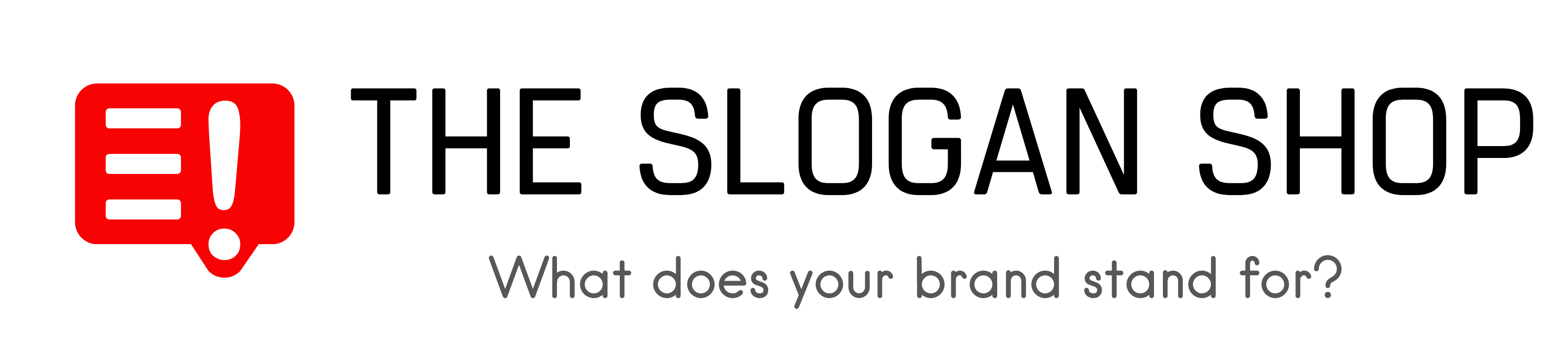 Logo Design QuestionnaireNote: upon completion, please send this document to us at info@thesloganshop.com. We’ll be in touch with lightning-fast speed to confirm receipt and begin work. Designing a logo is all about the details.  Please answer as many questions as you can:The big pictureWhat words or letters do you want included in your logo?   Do you have a slogan/tagline?  Do you want it to be included in the logo?Quick creative exercise: if your logo were a celebrity, who would it be and why?Provide five adjectives to describe your logo.  Some examples are below:        (Feminine, Masculine, Young, Mature, Luxury, Economical, Modern, Classic, Playful, Serious, Loud, Quiet, Simple, Complex, Subtle, Obvious)- - - - - - - - - - - - - - - - - - - - - - - - - - - - - - - - - - - - - - - - - - - - - - - - - - - - - - - - - - - - - - - - - - - - Tell us about your company/target audience:Explain what your company / organization is and does.How are you different than your competition?What are the benefits of your product/service?What attributes of your business / organization would you like your logo to reflect?Who are you trying to attract with your marketing message? Be specific.What is the overall message you want to convey to your target audience?- - - - - - - - - - - - - - - - - - - - - - - - - - - - - - - - - - - - - - - - - - - - - - - - - - - - - - - - - - - - - - - - - - - - Describe what you want designed:Describe your aims and requirements in detail here — the more specific, the better. Tell the designers what is required, but also let them know where they’re free to be creative.What key pieces of information / copy need to be included?Include links to any images, sketches, or documents that may be helpful.- - - - - - - - - - - - - - - - - - - - - - - - - - - - - - - - - - - - - - - - - - - - - - - - - - - - - - - - - - - - - - - - - - - - Design preferencesUse Google to search for similar designs that you like, include at least (3), explain why you like them and what to include/exclude in your design.  Do the same exercise but look for (3) design styles that you DO NOT like and explain why.- - - - - - - - - - - - - - - - - - - - - - - - - - - - - - - - - - - - - - - - - - - - - - - - - - - - - - - - - - - - - - - - - - - - Tone & Image:Funny / Casual / Formal / etc.  What tone and imagery will be most effective, specific visual goals?- - - - - - - - - - - - - - - - - - - - - - - - - - - - - - - - - - - - - - - - - - - - - - - - - - - - - - - - - - - - - - - - - - - - What colors would you like to see in your logo?  (It is usually best to stick to one or two colors):Red:  Passion, Anger, Vigor, Love, DangerYellow:  Knowledge, Energy, Joy, Intellect, YouthGreen:  Fertility, Wealth, Healing, Success, GrowthWhite:  Purity, Healing, Perfection, Clean, VirtueBlue:  Knowledge, Trust, Tranquility, Calm, Peace, CoolBlack:  Fear, Secrecy, Formal, LuxuryPurple:  Royalty, Wisdom, Spirituality, ImaginationOrange:  Creativity, Invigoration, Unique, StimulationGray:  Balance, Sophistication, Neutrality, Uncommitted- - - - - - - - - - - - - - - - - - - - - - - - - - - - - - - - - - - - - - - - - - - - - - - - - - - - - - - - - - - - - - - - - - - 

Below you see different ‘genres’ of logos.  Please select (write below, image can’t be clicked) the one that you feel best suits your needs/preferences.  Important note: our fee does not include custom character design or mascots.  For these projects, an extra change of $150 will apply.  Contact us at info@thesloganshop.com if this is what you require and we will send you a Paypal Merchant invoice for the total fee.  




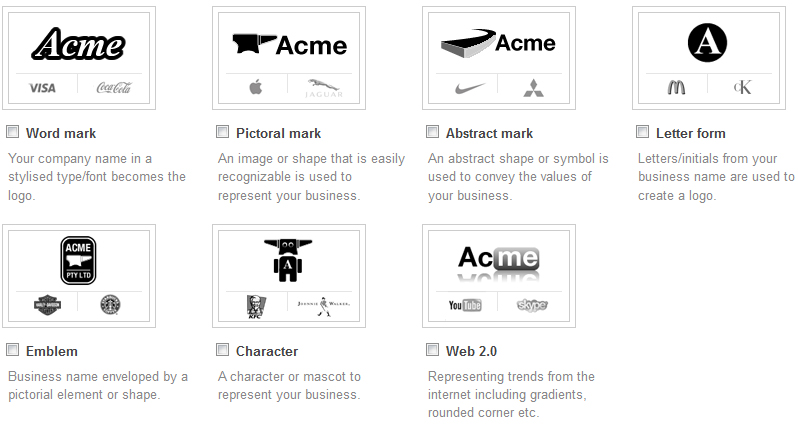 